PHÒNG GIÁO DỤC VÀ ĐÀO TẠO QUẬN 8TRƯỜNG MẦM NON VÀNG ANHGIÁO ÁN NHẬN BIẾT TẬP NÓIĐỀ TÀI: QUẢ QUÝT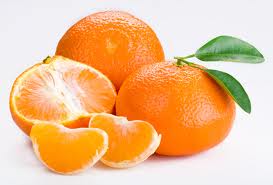 Giáo viên hướng dẫn: Khưu Mỹ DungGiáo sinh: Nguyễn Thị Thạch AnhGIÁO ÁN : NHẬN BIẾT TẬP NÓIĐỀ TÀI:  QUẢ QUÝTĐỘ TUỔI : 25 - 36 ThángMục đích, yêu cầu:Trẻ nói được tên : quả quýt.Trẻ biết được đặc điểm , cấu tạo và vị của quả quýt.Phát triển ngôn ngữ cho trẻ qua hoạt động.Chuẩn bị:Qủa quýt thật.Máy laptop, clip “Vườn cây của ba”, hình ảnh quả quýt.Cách tiến hành: Ổn định: Cho trẻ nghe bài hát “Vườn cây của ba”. Đàm thoại hỏi trẻ câc loại trái cây có trong bài hát.Hoạt động 1: “quả quýt”Quan sát quả quýt.Đàm thoại nói tên :quả quýt.Các con nhìn xem trên tay cô có gì nè ? (trẻ trả lời)Qủa quýt có hình gì vậy các con ?Cô mời 1 bé lên sờ ? ( láng hay sần )Cô bóc vỏ quả quýt ra rời, chỉ trẻ từng bộ phận: vỏ quýt và ruột quýt.Ruột quýt có nhiều múi, phần múi là phần để mình ăn. Bây giờ chúng ta sẽ cùng nếm xem vị của quả quýt nhé (cho trẻ nếm).Cô hỏi trẻ (trẻ trả lời).Hoạt động 2: “Bé đàm thoại với cô”Cô đàm thoại với bé từng bộ phận của quả quýt.Cô gợi ý cho trẻ  gọi tên. Sau đó cô gợi ý hỏi từng bộ phận của quả quýt (như : vỏ quýt, ruột quýt, hột, sơ...).Sau đó cho trẻ gọi tên vài lần của từng bộ phận.Hoạt động 3: Cho trẻ vận động theo nhạc bài “Vườn cây của Ba”---------------------                                                                   KẾT THÚC